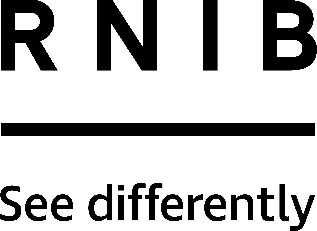 Ambutech No Jab long canes(ML202-125, ML202-130, ML203-135, ML203-140, ML203-145, ML203-150)Thank you for purchasing from RNIB. In the unlikely event the item is unsuitable, please contact us within 14 days of receipt to obtain your returns number. To ensure your return goes smoothly, the item and all components must be in as new condition and packed in its original, undamaged packaging. For further details and guidance on returning faulty items, please see the Terms and conditions of sale and How to contact RNIB sections of this instruction manual.Please retain these instructions for future reference. These instructions are also available in other formats. General descriptionThe following canes are covered within these instructions:No Jab four section folding graphite long cane with hook style marshmallow roller tip – ML202-125 and ML202-130No Jab five section folding graphite long cane with hook style marshmallow roller tip – ML203-135, ML203-140, ML203-145, ML203-150Ambutech No Jab long canes are available in Graphite and are fitted with a hook style marshmallow roller tip MP26 as standard (different tips can be purchased separately).If you'd like to use push-on tips with this cane, please order a hook-on pencil tip (MP27) and also the push-on tip you'd like. Fit the hook pencil tip to the cane and then push your tip onto it. Please be aware this will add length to your cane.A long cane should reach between the sternum (breastbone) and under the chin, when standing upright and the cane tip is touching the ground. The length and speed of walking stride can affect the length of the cane required. Long canes should only be used by people who have attended specialist training with a rehab worker or mobility trainer to attain a high level of safe and independent travel. No Jab cane benefitsThis revolutionary shock-absorbing long cane is designed to eliminate the sharp jabs that can occur when cane tips get stuck, for example, in a drain, while you’re out and about.When the cane strikes a solid object, the handle gently recoils approximately five inches before automatically returning to its original position. This recoiling action absorbs about 80% of the shock, eliminating the sharp jab or gouge to your wrist or abdomen, but without taking away from the sensitivity of the cane. The sheepskin leather handle has a 10.5-inch grip and an aggressive perforation that gives an even higher level of traction and control in hot humid and/or wet conditions while still affording an amazing, soft touch. It is installed on Ambutech's best premium graphite shaft, which boasts the company’s revolutionary joint connection. This conical joint is derived from anodized (anti-corrosive) aluminium and provides a highly sensitive tactile transmission, rock solid joints and the smoothest and most effortless separation possible.The centre cord is a high-quality marine-grade Dacron polyester bungee. It is UV-resistant and water-repellent, with a tensile strength of 68kgs (150lbs). The cane is fitted with the Cordlock™ device, which securely holds the internal elastic in place while you change the tip, and supplied with a hook-style Ambutech roller marshmallow tip.Changing the tipCanes fitted with a Cordlock™The Cordlock™ is a white plastic clip, which stops the elastic slipping down the cane shaft when changing the tip. From 2013, most Ambutech canes are now fitted with a Cordlock™.Pull the tip out of the end section of the cane until a knot in the cord and a small piece of plastic, which is the Cordlock™, appears.Allow the Cordlock™ to settle across the end of the caneUnhook the old tip and hook on the replacement tip keeping the tip and elastic under tensionFold the Cordlock™ so it sits parallel to the elastic and faces away from the knotLet the elastic slide back into the cane shaft under tension and with the hook through the elasticAccessoriesReplacement cane tips:Hook style - rolling ball (MP43), roller marshmallow (MP26) and pencil (MP27). Push-on style – rolling ball (MP82)AmbuTech belt-pack cane holder - a black multi-purpose storage belt with one large and one small pocket and a holster for your cane (MP109)Ambutech cane renewal kit – contains everything you need to keep your aluminium or graphite cane looking like new – Aluminium with push on tip (MP107), aluminium with hook tip (MP106), Graphite with push on tip (MP105), Graphite with hook tip (MP104).Hints and Tips Looking after your caneIt is recommended to clean the joints regularly with a damp cloth.Do not use the cane if there is evidence of the elastic cord fraying.Check for excessive wear of the cane tip and replace when necessary.How to contact RNIB Phone: 0303 123 9999Email: shop@rnib.org.ukAddress: RNIB, Northminster House, Northminster, Peterborough PE1 1YNOnline Shop: shop.rnib.org.ukEmail for international customers: exports@rnib.org.uk Terms and conditions of saleThis product is guaranteed from manufacturing faults for 12 months from the date of purchase.  If you have any issues with the product and you did not purchase directly from RNIB then please contact your retailer in the first instance. For all returns and repairs contact RNIB first to get a returns authorisation number to help us deal efficiently with your product return. You can request full terms and conditions from RNIB or view them online. RNIB Enterprises Limited (with registered number 0887094) is a wholly owned trading subsidiary of the Royal National Institute of Blind People ("RNIB"), a charity registered in England and Wales (226227), Scotland (SC039316) and Isle of Man (1206). RNIB Enterprises Limited covenants all of its taxable profits to RNIB.Date: September 2021.© Royal National Institute of Blind People.